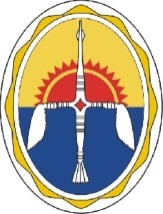 Эвенкийский муниципальный районКрасноярский крайАдминистрация поселок ЧириндаПОСТАНОВЛЕНИЕ«08» ноября  2019 г.                                                                           № 32 -пОб утверждении муниципальной  программы «Устойчивое  развитие муниципального образования поселок Чиринда» В соответствие со статьей 179 Бюджетного кодекса Российской Федерации, Устава п.Чиринда  Эвенкийского муниципального района Красноярского края, Постановления № 13-п от 20.04.2016 г (с изменениями от 20.05.2019 г) «Об утверждении Порядка принятия решений о разработке муниципальных программ поселка Чиринда  Эвенкийского муниципального района, их формировании и реализации», П О С Т А Н О В Л Я Ю:1. Утвердить муниципальную программу «Устойчивое  развитие муниципального образования поселок Чиринда » на 2020 - 2022 годы согласно приложению.2.   Признать утратившими силу с 1 января 2020 года  следующие постановления:Постановление  Администрации поселка Чиринда от 11  ноября  2016 года № 44 -п «Об утверждении Муниципальной  программы «Устойчивое  развитие муниципального образования поселок Чиринда » на 2017 - 2021 годы»; Постановление Администрации поселка Чиринда  от 17  апреля  2017 года № 10–п о внесении изменений в Постановление администрации поселка Чиринда от 11 ноября 2016г  № 44-п « Об  утверждении муниципальной программы «Устойчивое  развитие муниципального образования поселок Чиринда» на 2017 - 2021 годы;Постановление Администрации поселка Чиринда  от 10  ноября  2017 года № 32-п о внесении изменений в Постановление администрации поселка Чиринда от 11 ноября 2016г  № 44-п « Об  утверждении муниципальной программы «Устойчивое  развитие муниципального образования поселок Чиринда» на 2017 - 2021 годы;Постановление Администрации поселка Чиринда  от 26  апреля  2018 года № 9–п о внесении изменений в Постановление администрации поселка Чиринда от 11 ноября 2016г  № 44-п « Об  утверждении муниципальной программы «Устойчивое  развитие муниципального образования поселок Чиринда» на  2017 - 2021 годы;Постановление Администрации поселка Чиринда  от 18  мая  2018 года № 10–п о внесении изменений в Постановление администрации поселка Чиринда от 11 ноября 2016г  № 44-п « Об  утверждении муниципальной программы «Устойчивое  развитие муниципального образования поселок Чиринда» на 2017 - 2021 годы;Постановление Администрации поселка Чиринда  от 07  ноября  2018 года № 27–п о внесении изменений в Постановление администрации поселка Чиринда от 11 ноября 2016г  № 44-п « Об  утверждении муниципальной программы «Устойчивое  развитие муниципального образования поселок Чиринда» на 2017 - 2021 годы;Постановление Администрации поселка Чиринда  от 19  апреля  2019 года № 9–п о внесении изменений в Постановление администрации поселка Чиринда от 11 ноября 2016г  № 44-п « Об  утверждении муниципальной программы «Устойчивое  развитие муниципального образования поселок Чиринда» на  2017 - 2021 годы.         2. Контроль исполнения настоящего постановления оставляю за собой.         3. Постановление вступает в силу со дня подписания и подлежит опубликованию в «Официальном вестнике Эвенкийского муниципального района». Глава поселка Чиринда                                                             М.А. Демьянова Приложение  Утверждено постановлением Администрации п. Чиринда                                                                                                  от 8 ноября 2019 года № -п   ПАСПОРТНаименование программыМуниципальная программа «Устойчивое развитие муниципального образования поселка Чиринда»   (далее – Программа)Основание для разработки ПрограммыСтатья 179 Бюджетного кодекса Российской Федерации; Постановление № 13-п от 20.04.2016  с изменениями  2019 г «Об утверждении Порядка принятия решений о разработке муниципальных программ поселка Чиринда Эвенкийского муниципального района, их формировании и реализации, Ответственный исполнитель ПрограммыАдминистрация поселка ЧириндаПеречень подпрограмм Программы и  их финансовое обеспечение в приложении к паспортуПодпрограмма 1 МПП «Пользование и распоряжение имуществом, находящимся в муниципальной собственности, межевание территории и постановка недвижимых объектов на учет в муниципальную собственность поселка Чиринда»; Подпрограмма 2 МПП «Обеспечение проживающих в поселении и нуждающихся в жилых помещениях малоимущих граждан.. Организация  строительства, капитальный ремонт и содержание муниципального жилищного фонда поселка Чиринда»; Подпрограмма 3 МПП «Дорожная деятельность в отношении дорог местного значения поселка Чиринда и обеспечение безопасности дорожного движения»;Подпрограмма 4 МПП «Организация благоустройства территории, создание среды комфортной для проживания жителей поселка Чиринда»;Подпрограмма 5 МПП «Предупреждение и ликвидация последствий ЧС и обеспечение мер пожарной безопасности на территории поселка Чиринда  ;Подпрограмма 6 МПП «Владение имуществом муниципальной собственности. Наращивание движимого и недвижимого муниципального имущества для решения вопросов местного значения поселка Чиринда»; Подпрограмма 7 МПП «Противодействие экстремизму и профилактика терроризма на территории поселка Чиринда».Цель ПрограммыУстойчивое развитие поселка Чиринда, эффективная реализация органами местного самоуправления вопросов местного значения поселения.Задачи Программы1.Формирование и управление муниципальной собственностью; проведение мероприятий по землеустройству и землепользованию;2.Предоставление малоимущим гражданам, нуждающимся в улучшении жилищных условий, жилых помещений; организация строительства и ремонт муниципального жилищного фонда; 3.Повышение качества транспортно-эксплуатационного состояния автомобильных дорог поселка;4. Создание безопасных и комфортных условий функционирования объектов внешнего благоустройства  муниципальной собственности; 5.Обеспечение первичных мер пожарной безопасности в границах населенных пунктов поселения;6.Формирование, учет и приращение муниципальной собственности;7. Разработка и реализация системы мер раннего учета, предупреждения межнациональных конфликтов, противодействия экстремизму и терроризму.Этапы и сроки реализации  2020 - 2022 годыПеречень целевых показателей и показателей результативности программы с расшифровкой плановых значений по годам ее реализации, значение целевых показателей на долгосрочный периодПеречень объектов капитальных  вложенийПеречень целевых показателей  утвержден в Приложении 1 муниципальной программы.Значения целевых показателей  утверждены в Приложении 2 муниципальной программы.Перечень объектов капитальных вложений   утвержден в Приложении 3 муниципальной программы.Информация по ресурсному обеспечению муниципальной программыМестный бюджет всего 19 559,9 тыс. рублей в том числе по годам:в 2020 году–6878,4 тыс. рублей;в 2021 году–6535,9 тыс. рублей;в 2022 году–6145,6 тыс. рублей.Информация по ресурсному обеспечению мероприятий муниципальной программы отражена в Приложении № 4 муниципальной программы.Приложение к разделу 4 Паспорта программыФинансовое обеспечение муниципальной программы(МП) с подпрограммами (МПП)  в  среднесрочный период сельского поселения Чиринда                                                   ( тыс. рублей)    Приложение к разделу 4 Паспорта программыФинансовое обеспечение муниципальной программы(МП) с подпрограммами (МПП)  в  среднесрочный период сельского поселения Чиринда                                                   ( тыс. рублей)    Приложение к разделу 4 Паспорта программыФинансовое обеспечение муниципальной программы(МП) с подпрограммами (МПП)  в  среднесрочный период сельского поселения Чиринда                                                   ( тыс. рублей)    Приложение к разделу 4 Паспорта программыФинансовое обеспечение муниципальной программы(МП) с подпрограммами (МПП)  в  среднесрочный период сельского поселения Чиринда                                                   ( тыс. рублей)    Приложение к разделу 4 Паспорта программыФинансовое обеспечение муниципальной программы(МП) с подпрограммами (МПП)  в  среднесрочный период сельского поселения Чиринда                                                   ( тыс. рублей)    Приложение к разделу 4 Паспорта программыФинансовое обеспечение муниципальной программы(МП) с подпрограммами (МПП)  в  среднесрочный период сельского поселения Чиринда                                                   ( тыс. рублей)    Приложение к разделу 4 Паспорта программыФинансовое обеспечение муниципальной программы(МП) с подпрограммами (МПП)  в  среднесрочный период сельского поселения Чиринда                                                   ( тыс. рублей)    Приложение к разделу 4 Паспорта программыФинансовое обеспечение муниципальной программы(МП) с подпрограммами (МПП)  в  среднесрочный период сельского поселения Чиринда                                                   ( тыс. рублей)    №п/пНаименование программы,подпрограммБазовые показателиБазовые показателиОчередной2020 годПлановый периодПлановый периодВсегоза период2018-2022№п/пНаименование программы,подпрограммОтчет2018 годТекущий2019 годОчередной2020 годПервый год2021Второй год2022Всегоза период2018-20221МП «Устойчивое развитие муниципального образования поселка  Чиринда» на 2020 - 2022 годы6228,006516,506878,406535,906145,6032 304,401.1МПП «Пользование и распоряжение имуществом, находящимся в муниципальной собственности, межевание территории и постановка недвижимых объектов на учет в муниципальную собственность поселка Чиринда »245,00175,0175,0175,0175,0945,01.2МПП «Обеспечение проживающих в поселении и нуждающихся в жилых помещениях малоимущих граждан Организация строительства, капитальный ремонт и содержание муниципального жилищного фонда поселка Чиринда»5817,005749,65899,25549,05180,028194,81.3МПП «Дорожная деятельность в отношении дорог местного значения поселка Чиринда и обеспечение безопасности дорожного движения»х71,537,839,040,6188,91.4МПП «Организация благоустройства территории, создание среды комфортной для проживания жителей поселка Чиринда»159,2501,6575,7575,7575,72387,91.5МПП «Предупреждение и ликвидация последствий ЧС и обеспечение мер пожарный безопасности на территории поселка Чиринда» 6,810,3182,2188,7165,8553,81.6МПП «Владение имуществом муниципальной собственности. Наращивание движимого и недвижимого муниципального имущества для решения вопросов местного значения поселка Чиринда»хххххх1.7МПП « Противодействие экстремизму и профилактика терроризма на территории поселка Чиринда»х8,58,58,58,534,0